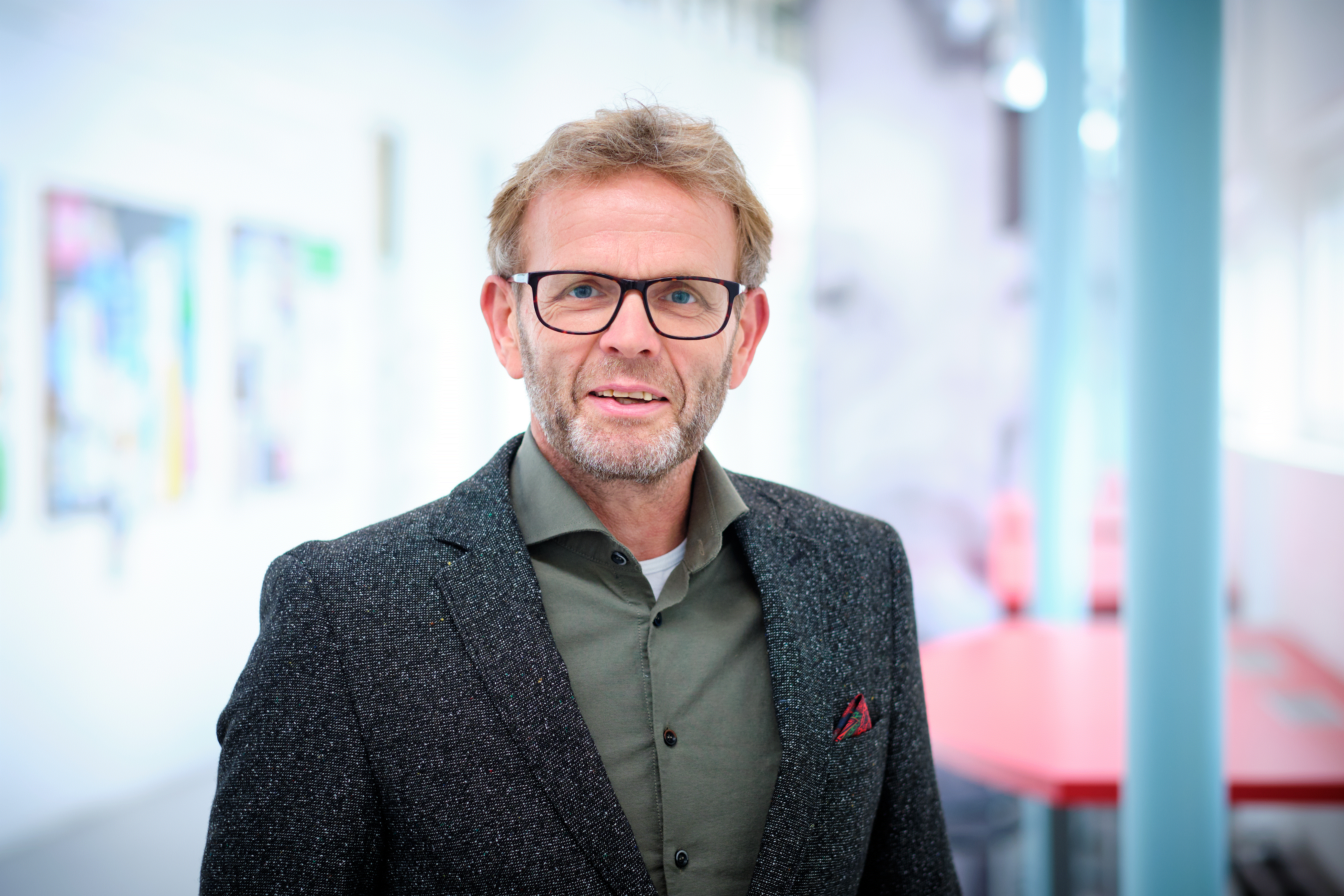 Dr. Rick van EMOUSRikkert Aalt van Emous (Rick) was born on the 19th of December 1965. Rick studied at the University of Applied Sciences (CAH) in Dronten. In February 1990, he graduated as a professional Bachelor in Animal Production. He accepted a temporary job as Research Assistant for two years at the Center for Research and Extension for Poultry (COVP) ‘Spelderholt’ in Beekbergen, working on a project to reduce the ammonia emission in broiler houses. Thereafter he joined Cobb-Europe in the Netherlands as a technical-commercial adviser. After a short-term job at MOBA in Barneveld, he returned to the Applied Poultry Research ‘Spelderholt’ in Beekbergen in the beginning of 1998. Here he worked intensively with laying hens in relation to alternative housing systems. From 2003 onwards, he joined more and more projects with broiler breeders. In November 2010, he started his PhD (Feeding the modern broiler breeder) at the Animal Nutrition Group of Wageningen University and finished it at 6th February 2015. At present, Rick is working as a senior researcher for Wageningen Livestock Research in Wageningen. He is project leader of several huge poultry projects in broilers and broiler breeders. He published more than 20 scientific papers, 5 chapters for poultry books and is the global number one researcher of broiler breeders. Recently he wrote the Breeder Signals book what is the global standard for broiler breeder husbandry and management.Rikkert Aalt van Emous (Rick) 19 Aralık 1965 tarihinde doğmuştur. Dronten'deki Uygulamalı Bilimler Üniversitesi'nde (CAH) eğitim görmüş ve Şubat 1990'da Hayvansal Üretim alanından lisans derecesiyle mezun olmuştur. Beekbergen-Spelderholt'ta Kümes Hayvanları Araştırma ve Yayım Merkezi (COVP)’nde Araştırma Görevlisi olarak iki yıl çalışmış ve “Broyler Kümeslerinde Amonyak Emisyonunu Azaltma”ya yönelik bir proje yürütmüştür. Daha sonra Cobb-Avrupa'nın Hollanda merkezinde teknik-ticari danışman olarak çalışmaya başlamıştır. Barneveld'deki MOBA şirketinde kısa bir süre çalıştıktan sonra da 1998 yılında Beekbergen-Spelderholt'taki Uygulamalı Tavukçuluk Araştırma Merkezi’ne geri dönmüş ve “Yumurtacı Tavuklarda Alternatif Barınak Sistemleri” konusunda yoğun olarak çalışmıştır. Rick van Emous 2003 yılından itibaren broyler damızlıklarla çok sayıda proje gerçekleştirmiştir. Kasım 2010'da Wageningen Üniversitesi Hayvan Besleme Grubu'nda başladığı doktorasını (Modern Broyler Damızlıkların Beslenmesi) Şubat 2015'te bitirmiş ve şu anda Wageningen'de Kümes Hayvanları alanında kıdemli araştırmacı olarak çalışmaktadır. Broyler ve broyler damızlık yetiştiriciliği alanlarında çok sayıda büyük kanatlı projesinde proje liderliği yapmaktadır. Broyler damızlıklar konusunda dünyada en başta gelen araştırmacı Rick van Emous 20'den fazla bilimsel makale yayımlamış ve 5 kitapta bölüm yazarlığı yapmıştır, Yakın geçmişte Broyler Damızlık Yetiştiriciliği ve Yönetimi alanında küresel standart olan “Breeder Signals” kitabını yazmıştır.